Case Number: _____________   Enrollment: ___ / ____ / ___Age:_______ 	     Ethnicity: 	 Kazakh 	 Russian	  Others                            Physician: ________________  Institution: ________________  Residence: ___________________ Telephone: (home) __________________________  (mobile): _______________________________Height (m):  _______Weight (kg): _______ Education:	             Elementary       Intermediate          Secondary/College     UniversityMenarche: ____   Menstrual function:    Regular      Irregular, if irregular   Amenorrhea      Olygomenorrhea     Polymenorrhea     Hypermenorrhea     Hypomenorrhea  Menorrhagia   Age at first sexual intercourse________________Number of partners______________________ Marital status   married  not married  other_______________________________________Gynecological illnesses:    PCOS/PCOD     Endometriosis    PID     Myoma  Ovarian cystGyn surgeries:      No    Yes;   if yes, Type: _________________________________________Patient History: Gravida: ____ Para: ____Alive children: _______Abortions: ____Intentional___Sponatneous______  Ectopic pregnancy: ______  Risk FactorsVaginal Swab: Positive	   Negative       Not done, if positive  Candida    Trichomonas v.    Gonococcus      BV   Gram +        Gram -       anaerobes InfectionsHistory of Pelvic Inflammatory Disease:  Negative    Positive, if positive, please add detailes________________________________________________________________________________________________________________________________________________________________Contraceptives:	 No	 Yes   If Yes,  Type: _______________________   Duration:  _______Smoking:    No   Yes   Former;   Frequency: ____/day  Alcohol Consumption:   	 No  YesPap Smear:	  Normal or CIN grade:   1        2       3, or   NILM       HSIL     LSILManagement:   Conservative, 	   Surgical (conization, etc.),    Other     History of Cervical cancer:  Negative   Positive, if positive  please  add detailes________________________________________________________________________________________________________________________________________________________________Family historyFamily history of cervical cancer:  Negative   Positive, if positive  please  add detailes________________________________________________________________________________________________________________________________________________________________Family history of ovarian cancer: 	 Negative   Positive,  if positive please add detailes________________________________________________________________________________________________________________________________________________________________Family history of breast cancer: 	 Negative   Positive, if positive please  add detailes________________________________________________________________________________________________________________________________________________________________History of any other cancer localization:   No   Yes    For parents or siblings:  No  YesProject:________________________________________________________________________________________________________________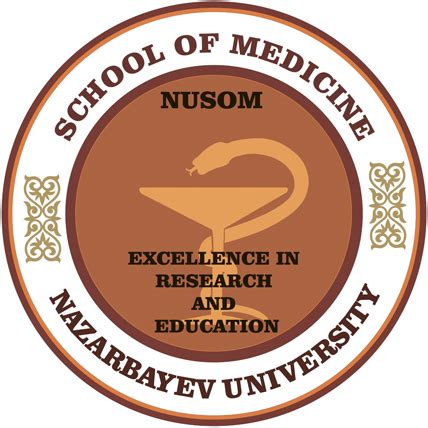 HSV  Not sure    No     YesSyphilis  Not sure    No     YesCMV  Not sure    No     YesMycoplasma  Not sure    No     YesChlamydia   Not sure    No     YesUreaplasma  Not sure    No     Yes